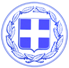                       Κως, 29 Ιουνίου 2017ΔΕΛΤΙΟ ΤΥΠΟΥΑπό το Γραφείο του Δήμου Κω, εκδόθηκε η ακόλουθη ανακοίνωση:“Δεν πρόκειται να ασχοληθούμε με διάφορους “λαγούς”, οι οποίοι κάνουν επίδειξη προσωπικής εμπάθειας και εκτελούν “διατεταγμένη υπηρεσία”.Όλους αυτούς θα τους βόλευε να κρύβονταν τα προβλήματα κάτω από το χαλί, για αυτό και δεν έκαναν τίποτα από όσα όφειλαν.Περιοριζόμαστε μόνο να πούμε ότι ο τρόπος με τον οποίο χειρίστηκε ο Δήμος Κω τους ελέγχους δερματοαντίδρασης mantoux και όχι τα “κρούσματα φυματίωσης”, που ανεύθυνα γράφουν κάποιοι στις ανακοινώσεις τους, είναι υποδειγματικός.Η επιστημονική επάρκεια του γιατρού του Δημοτικού Ιατρείου κ. Χούλη αλλά και του επίσης γιατρού και Εντεταλμένου Δημοτικού Συμβούλου για την Υγεία κ. Λοΐζου δεν αμφισβητείται από κανέναν.Με σοβαρότητα και υπευθυνότητα ο Δήμος Κω, με το Δημοτικό Ιατρείο, διενήργησαν ελέγχους και παρείχαν υπεύθυνη πληροφόρηση χωρίς να υπερβαίνουν τη δικαιοδοσία και τις αρμοδιότητές τους.Το ίδιο αίσθημα υψηλής ευθύνης επέδειξαν και τα Τοπικά Μέσα Μαζικής Ενημέρωσης.Ο Δήμος Κω ζήτησε δημόσια από το Νοσοκομείο και θα το ζητήσει και εγγράφως, να αναληφθεί πρωτοβουλία για τη διενέργεια ελέγχων δερματοαντίδρασης mantoux και στα παιδιά των Δημοτικών Σχολείων της Κω με την έναρξη της σχολικής περιόδου.Και το Δημοτικό Ιατρείο αλλά και ο Δήμος Κω θα είναι έτοιμοι να συνδράμουν αν υπάρχει πάλι αδυναμία από τα αρμόδια όργανα της Πολιτείας.Ξεκάθαρα πράγματα.”Γραφείο Τύπου Δήμου Κω